Es Tiempo del Directorio!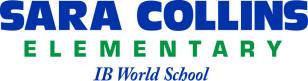 Si usted quiere su información en el directorio escolar este año, por favor complete cuidadosamente la forma de abajo.  Por favor ponga EXACTAMENTE como usted quiere que aparezca en el directorio.  Gracias!!  Devuelva las formas el VIERNES 7 DE SEPTIEMBRE DEL 2018.Nombre Padres/Guardian________________________________________________________________Dirección _____________________________________________________________________________	______________________________________________________________________________	______________________________________________________________________________Email Address _________________________________________________________________________Número de Teléfono________________________	Número de Teléfono Alternativo____________Nombre del Estudiante______________________	Nombre del Estudiante ____________________Maestro/Grado___________________________	Maestro/Grado__________________________Nombre del Estudiante______________________	Nombre del Estudiante ____________________Maestro/Grado___________________________	Maestro/Grado__________________________------------------------------------------------------------------------------------------------------------------------------------------Tiempo de Ordenar su Directorio!Forma de Ordenar el DirectorioEl PTA está vendiendo los directorios este año hasta el 7 de Septiembre  Esto es una manera grande de mantenerse en contacto con los nuevos y viejos amigos de Sara Collins!  Por favor llene la forma de abajo con su pago para ordenar su directorioCosto es $5.00Haga el cheque pagable a Sara Collins PTA.Nombre			Grado			Maestro		Cantidad_______________________________________________________________________________________________________________________________________________________________________________Por favor regrese la forma y dinero en un sobre para el 7 de Septiembre.Por favor contacte a Beth Ryan al bethryan5569@gmail.com o (443) 690-0281 o Elizabeth Hart a echart312@gmail.com o (864) 520-7375 si tiene alguna pregunta.